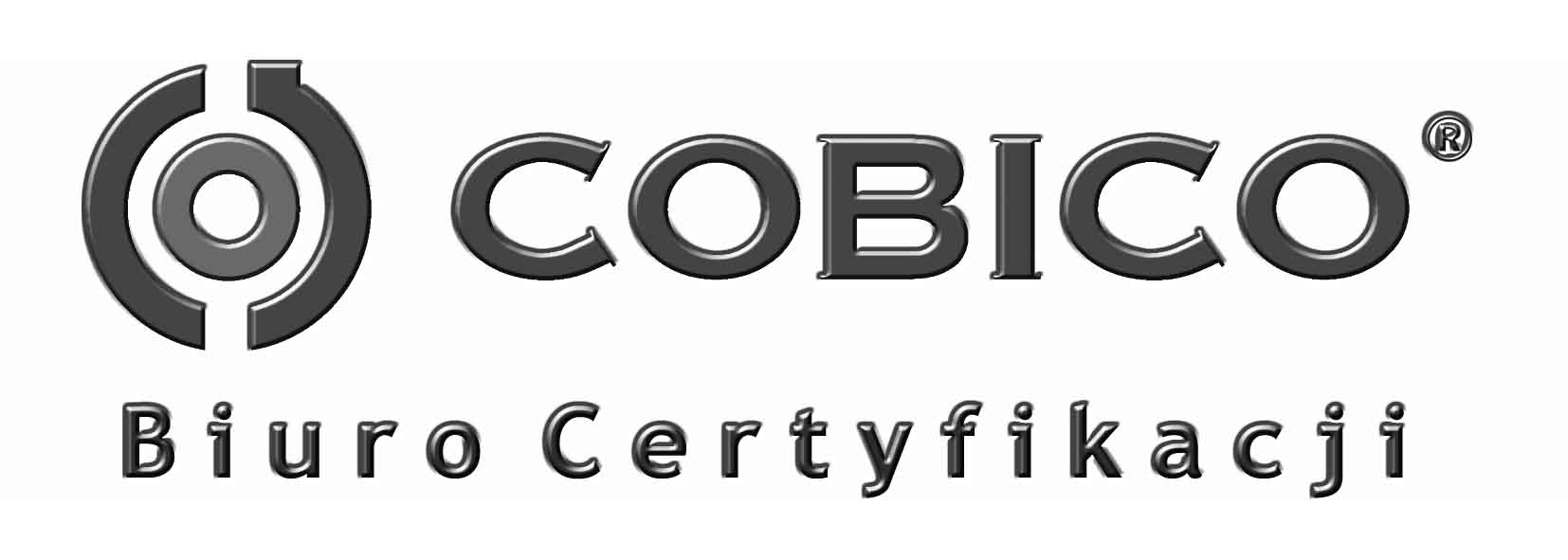 *-  podać status produktu tj. ekologiczny, w okresie konwersji I,II,III rokBILANS PRODUKCJI WYTWORZONEJ/ZAKUPIONEJBILANS PRODUKCJI WYTWORZONEJ/ZAKUPIONEJBILANS PRODUKCJI WYTWORZONEJ/ZAKUPIONEJBILANS PRODUKCJI WYTWORZONEJ/ZAKUPIONEJBILANS PRODUKCJI WYTWORZONEJ/ZAKUPIONEJBILANS PRODUKCJI WYTWORZONEJ/ZAKUPIONEJProdukt (ilość zebrana/zakupiona)SprzedażZużycie na paszęZużycie do siewu/sadzeniaStan magazynowyUwagi*